РАСПОРЯЖЕНИЕО введении особого противопожарного режимана территории МО «поселок Кысыл-Сыр»с 25 июля 2019 года.	На основании Решения комиссии по предупреждению и ликвидации чрезвычайных ситуаций и обеспечению пожарной безопасности МР «Вилюйский улус (район) № 14-20 от 24 июля 2019г. «О введении особого противопожарного режима на территории Вилюйского района», и в связи установлением IV-V класса пожарной опасности лесов, в соответствии с Федеральным законом от 21.12.1994 г. № 69-ФЗ «О пожарной безопасности» РАСПОРЯЖАЮСЬВвести на территории МО «поселок Кысыл-Сыр» особый противопожарный режим с 25 июля 2019 года до особого распоряжения:1.1.	ЗАПРЕТИТЬ выход населения в лесной массив с 25.07.2019г. и до особого распоряжения, за исключением:- лиц, участвующих в работе оперативных комиссий по борьбе с лесными пожарами, мобилизационных групп;- лиц осуществляющих оперативные работы в лесной зоне на трассе газопровода, скважинах;- должностных лиц, осуществляющих в пределах своей компетенции лесной надзор (лесную охрану), пожарный надзор в лесах;- сотрудников полиции, задействованных в проведении мероприятий по профилактике лесных пожаров или входящих в состав следственно-оперативной группы, для выявления и пресечении преступлений и административных правонарушений;- юридических лиц и индивидуальных предпринимателей, осуществляющих мероприятия по охране, защите и воспроизводству лесов;- по согласованию с председателем КЧС и ОПБ МО «посёлок Кысыл-Сыр»1.2.	ЗАПРЕТИТЬ разведение костров, сжигание мусора, сухой травы в лесах, а так же на всей территории МО «посёлок Кысыл-Сыр»;1.3.	В случае возникновения лесного пожара на территории МО «посёлок Кысыл-Сыр» организовать круглосуточную работу оперативного штаба по борьбе с лесными пожарами в 2019г. на территории МО «посёлок Кысыл-Сыр» (Приложение №2 к распоряжению №353 от 28.12.2018г.);2.	Оперативному штабу по борьбе с лесными пожарами в 2019г. на территории МО «посёлок Кысыл-Сыр»:2.1.	В кратчайшие сроки принимать меры по локализации и ликвидации возникающих лесных пожаров;2.2.	Держать в постоянной готовности силы и средства, направляемые на тушение лесных пожаров согласно Сводного оперативного плана тушения лесных пожаров на 2019г. утвержденного главой МО «посёлок Кысыл-Сыр» 28.12.2018г. распоряжением №353;3.	Руководителям предприятий, организаций и учреждений независимо от форм собственности:3.1.	Обеспечить противопожарную безопасность на своих подведомственных объектах;3.2.	Организациям, имеющим пожарные водоемы обеспечить постоянный контроль их заполнения водой;3.3.	Провести дополнительную разъяснительную работу среди сотрудников о мерах пожарной безопасности и порядке действий в случае возникновения ЧС;3.4.	Организациям, имеющим автоводовозную технику обеспечить готовность к незамедлительному выезду для ликвидации ЧС;4.	Начальнику ППП ОМВД России по Вилюйскому району (Зотов В.А.) Лесничему ГКУ Вилюйское лесничество РС (Я) (Иванов К.К.):4.1.	В случае возникновения лесного пожара для установления причины и выявления виновных незамедлительно доставлять на место происшествия работников ППП ОВД для дознания;4.2.	Организовать совместное патрулирование лесной зоны и мест отдыха населения;5.	Начальнику ПЧ-2 ОГПС №15 (Иванов А.Г.): усилить информационно-разъяснительную работу среди населения по вопросам соблюдения правил пожарной безопасности в лесной зоне;6.	Административной комиссии МО «посёлок Кысыл-Сыр» (Шишигин С.А.):6.1.	При осуществлении рейдовых мероприятий, выявлять факты нарушения противопожарного режима на территории МО «посёлок Кысыл-Сыр» и принимать соответствующие меры к нарушителям;7.	Депутатам ПСД МО «посёлок Кысыл-Сыр» (Шишигин С.А.):7.1.	Организовать в своих избирательных округах через собрания, встречи, обходы - проведение информационно- разъяснительной работы с населением о соблюдении правил пожарной безопасности в лесах и жилом секторе;8.	ООО «СТИМУЛ» (Олейников Е.А.):8.1.	Взять под особый контроль место размещения ТКО на предмет самопроизвольного возгорания, поджога;8.2.	Проводить ежедневный осмотр места размещения ТКО (утром и вечером), при выявлении фактов поджога передавать информацию в поселковый пункт полиции, ПЧ-2, администрацию МО «посёлок Кысыл-Сыр»;9.	Населению МО «посёлок Кысыл-Сыр»:9.1.	Ознакомиться с памяткой о правилах поведения в лесах в пожароопасный период (Приложение№1);9.2.	При обнаружении лесного пожара НЕЗАМЕДЛИТЕЛЬНО уведомлять ПЧ-2 по номеру телефона 20-001, администрацию МО «посёлок Кысыл-Сыр» по номеру телефона 20-208, полицию по номеру телефона 20-002. По возможности принимать меры по его тушению собственными силами до прибытия сил пожаротушения, не давать пожару распространиться на большую площадь.9.3.	О фактах нарушения правил пожарной безопасности в лесах НЕЗАМЕДЛИТЕЛЬНО сообщать в ПЧ-2 по номеру телефона 20-001, администрацию МО «посёлок Кысыл-Сыр» по номеру телефона 20-208, полицию по номеру телефона 20-002 для принятия к нарушителям соответствующих мер.10.	Специалисту администрации МО «посёлок Кысыл-Сыр» (Пархоменко О.В.) ознакомить всех перечисленных в данном распоряжении лиц, донести данное распоряжение до населения МО «посёлок Кысыл-Сыр» путем обнародования на официальных стендах в здании Администрации и в сети Интернет.11.	Контроль над исполнением данного распоряжения оставляю за собой.И.О. Главы МО «поселок Кысыл-Сыр»                                                                         Ю.С.ГвызинАдминистрациямуниципального образования«пос. Кысыл-Сыр»«Вилюйский улус (район)» РС (Я)678214, Республика Саха (Якутия), Вилюйский улус,п. Кысыл-Сыр, ул Ленина 12бтел. (41132) 20-208, факс 20-208e-mail: admksyr@mail.ru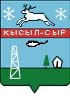 Саха Республикатын«Булуу улууhун (оройуонун)»«Кыhыл-Сыыр»муниципальнай тэриллиитэ678214, Саха Республиката, Булуу улууhа,Кыhыл-Сыыр бohуэлэгэ ул. Ленина 12б                     тел. (41132) 20-208, факс 20-208e-mail: admksyr@mail.ru «25»июля 2019 года№ 114